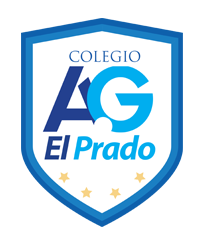 Colegio El PradoProfesor: Nicolás Núñez CofréCurso: Tercero MedioAsignatura: Historia, Geografía y Ciencias SocialesGuía N°2Economía y SociedadObjetivo:Comprender los componentes y dinámicas del sistema económico, considerando la importancia de la ciudadanía como agente de consumo responsable.Instrucciones:Lea atentamente la prueba antes de responder lo solicitado. Complete las actividades presentadas a continuación con lápiz azul o negro.Las preguntas de selección múltiple se contestan en esta hoja de respuestas, marcando con una X la alternativa correcta. El corrector sólo será permitido para las respuestas de desarrollo.La prueba debe ser entregada al profesor al finalizar la clase. Consta de 80 minutos para el desarrollo de la prueba.La prueba debe ser realizada de manera individual. Si es sorprendido copiando, el profesor estará autorizado a retirar inmediatamente la prueba y tomar las medidas pertinentes según el Reglamento de Evaluación.Nombre: ______________________________   Curso: _________    Fecha: ____________COMPRENSIÓN (2 PTS C/U)Lee el siguiente texto y responde las preguntas 11 y 12.Con el 42% de los hogares, Chile es el país más endeudado de América LatinaChile es el país con los hogares más endeudados de América Latina, su deuda alcanza el 42% del Producto Interno Bruto (PIB), según el último informe del Fondo Monetario Internacional (FMI), organismo que también señala que esta tendencia al alza se produce en momentos en que la inflación se mantiene baja y a los salarios les cuesta subir.Entonces, a la luz de todos los informes, a los que se suma recientemente el de la Superintendencia de Bancos e Instituciones Financieras (SBIF) que advierte este mayor endeudamiento de los hogares, renace la real preocupación por nuestras carencias en educación y responsabilidad financiera.Los jóvenes y adultos mayores son los más vulnerables frente a un mercado altamente consumista y que tiene enormes y tentadoras ofertas de productos y servicios, pero que una vez adquiridos hay que pagar con futuros ingresos disponibles. Aquí puede estar la falla al momento de hacer un presupuesto personal. Se sabe que la disponibilidad del crédito es un motor del crecimiento porque impulsa la demanda, el consumo y la inversión, pero sus beneficios a corto plazo se transforman en un problema cuando el endeudamiento es demasiado alto, como pasó con las hipotecas subprime hace una década.Fuente: EMOL, 2017.Dentro de las afirmaciones que realiza el autor de la noticia, es posible afirmar lo siguiente:Chile es el país más endeudado del planeta. Los jóvenes y ancianos son los más propensos a endeudarse. 	Los créditos son peligrosos ya que pueden causar sobreendeudamiento.   	IV.       No hay que consumir ni gastar dinero en entretenimiento y ocio.A) Solo IB) Solo I y IIC) Solo II y III
D) Solo I, II y IIIE) I, II, III y IVEl principal objetivo de la noticia es:A) Crear conciencia sobre los peligros del endeudamiento y las compras a crédito.B) Promover y explicar los beneficios del endeudamiento.C) Advertir a los niños sobre los peligros del crédito.D) Motivar a que los jóvenes y ancianos terminen con sus deudas y créditos.E) Denunciar las malas prácticas de las grandes empresas del país.Lee el siguiente texto y responde la pregunta 13, 14 y 15.Nuevamente las farmaciasEl senador Guido Girardi, presidente de la Comisión de Salud del Senado y autor de la Ley de Fármacos II, se reunió este viernes con el fiscal nacional económico, Felipe Irarrázabal para solicitarle que investiguen las nuevas estrategias de colusión y uso de canela que estarían utilizando las tres grandes cadenas farmacéuticas: Ahumada, Cruz Verde y Salco Brand.De acuerdo a la presentación entregada en la Fiscalía Nacional Económica (FNE), las cadenas de farmacias estarían infringiendo las normas de defensa de la libre competencia (…) fijando concertadamente el precio de productos y coludiéndose con doctores y laboratorios a través de las recetas médicas a las cuales les adhieren sticker con el producto que deben solicitar.El documento señala, por ejemplo, que Salco Brand creó el Programa Procuidado, y que el 10 de abril pasado entregó a auxiliares y jefes de local un instructivo donde explica que es una alianza con proveedores “para entregar beneficios a los clientes por compras prescritas por los médicos (…) para que puedan acceder a medicamentos de calidad”.Agrega que es “un plan de beneficios en el cual distintos laboratorios otorgan descuentos a ciertos medicamentos al momento de la compra” y para acceder a este el cliente debe “entregar su Rut, teléfono (se pone énfasis en esto) y firmar un voucher”.El parlamentario ejemplificó con el “medicamento Trex que vale 15 mil pesos, al llegar a la farmacia le hacen un descuento si se inscribe en el programa y le cobran 12 mil pesos, pero no le dicen nada que existe un genérico la Azitromicina que cuesta 3 mil”. Y agregó que “le hemos pedido a la FEN que inicie una investigación para evaluar una eventual colusión que estaría afectando a los pacientes que deben adquirir medicamentos”.Fuente: Diario “La Nación”, 2018.El documento anterior tiene como objetivo principal:A) Condenar la colusión de farmacias y doctores, en cuanto a la venta de medicamentos.B) Felicitar y agradecer la gestión realizada por el senador Guido Girardi.C) Denunciar las malas prácticas de las principales farmacias del país.D) A y B son correctas.E) A y C son correctas.“(…) medicamento Trex que vale 15 mil pesos, al llegar a la farmacia le hacen un descuento si se inscribe en el programa y le cobran 12 mil pesos, pero no le dicen nada que existe un genérico la Azitromicina que cuesta 3 mil”. La frase anterior hace alusión a:A) Los grandes descuentos que tienen algunas farmacias del país.B) El valor del medicamento tiene relación con su calidad.C) Los trabajadores de las farmacias incentivan la compra de algunos medicamentos.D) Cada medicamento tiene una copia más barata.E) Un mismo medicamento tiene similar valor en cualquiera de las farmacias del país.En relación al texto es posible señalar lo siguiente:Las farmacias tienen utilidades (ganancias) exageradas.Las principales cadenas de farmacias del país se (han) coludido para ganar más dinero.La población es la más afectada con las malas prácticas de estas empresas.En Chile la población no necesita muchos medicamentos.A) Solo IB) Solo I y IIC) Solo II y III
D) I, II y IIIE) II, III y IVLee los siguientes textos y responde la pregunta 16 y 17.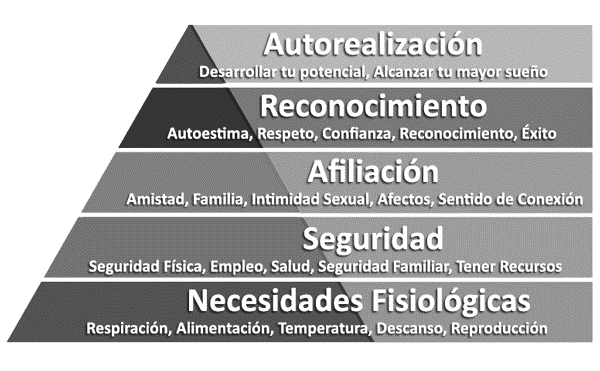 La imagen anterior hace alusión a:A) El concepto de Economía.B) El concepto de Necesidad.C) La pirámide de las necesidades del Ser Humano.D) La pirámide de Maslow.E) El triángulo económico.La necesidad de la juventud de hoy de interactuar activamente en las redes sociales y subir a internet material de su vida personal tiene relación con:A) Necesidades fisiológicas.B) Seguridad.C) Afiliación.D) Reconocimiento.E) Autorrealización.Lee los siguientes textos y responde la pregunta 18, 19 Y 20.Nuevo salario mínimo en ChileTras el acuerdo firmado entre el Gobierno y parte de la oposición este martes respecto al salario mínimo, en donde las partes se comprometieron a dar luz verde a un nuevo proyecto en la materia, la cifra a entregar a los trabajadores para el 2018 y 2019 está confirmada. Las negociaciones llegaron a su fin este lunes, cuando el ministro de Hacienda, Felipe Larraín, sostuvo que "en casos como estos, las dos partes deben mostrar flexibilidad para llegar a un acuerdo". En ese punto, la resolución implica que, a contar de septiembre de 2018, el monto ascenderá hasta los $288 mil, para luego aumentarlo a $301 mil desde marzo de 2019. Sobre el tiempo en que se mantendrá el dinero, se fijó en 24 meses a contar de marzo del 2019, menor a los 30 que planteaba La Moneda en primera instancia. “Queremos aprobar este reajuste de salario mínimo en el menor tiempo posible para que esté disponible para los trabajadores más vulnerables de este país”, remató Larraín. Detallar que el proyecto en sí será sometido a votación este miércoles por la Cámara de Diputados, ya que hoy se analizarán las comisiones de Trabajo y Hacienda.Fuente: EMOL, 2018.¿Cuánto ganan los políticos en Chile?El sueldo bruto de los senadores y diputados en Chile es de $9.349.851 mensuales. Pero esta cifra líquida que obtienen todos los meses puede variar entre los parlamentarios según su edad, sus cargas familiares o beneficios tributarios a los que puedan acogerse, según publica hoy La Tercera.Según la publicación, el rango va entre los $ 7.070.655 que reciben senadores como José Miguel Insulza (PS), Francisco Huenchumilla (DC) o Jorge Soria (PPD) -quienes al ser mayores de 65 no tienen descuentos en previsión o salud-, hasta los $ 5.564.165 que percibe el senador Alfonso de Urresti (PS) al tener cotizaciones más altas. En promedio, los 43 senadores registran una renta líquida de $6.320.154.En la Cámara Baja, en tanto, por un acuerdo de la comisión de régimen interno, no informan cuánto recibe líquido cada uno de los 155 diputados y solo publican una cifra referencial, según los descuentos mínimos en impuestos, AFP y seguro de salud, la que corresponde a $ 6.602.482.A la dieta se suman las asignaciones mensuales que regula el Consejo Resolutivo de Asignaciones Parlamentarias, que actualmente preside el exsenador DC Andrés Zaldívar y que son destinadas a gastos operacionales, contratación de personal de apoyo y asesorías externas. En el caso de los senadores, este monto tiene un tope máximo mensual de $20.242.101 y para cada uno de los diputados es de $ 11.242.954.Entre los ítems cubiertos para el trabajo legislativo se cuenta combustible, pasajes en avión, viáticos, arriendo de oficinas con sus servicios básicos, tv cable, planes de teléfonos móviles, correspondencia, estacionamientos en aeropuertos, página web, propaganda en medios y redes sociales (salvo en período de campaña), fotografías e imprenta, invitación y traslado de delegaciones, entre otros.También equivale a 34 veces el sueldo mínimo en Chile, que es de $276 mil pesos, una de las mayores distancias que se registran entre los países de la OCDE. En el caso del ingreso promedio mensual, que según el INE asciende en cifras netas a $517.000, la dieta líquida de los parlamentarios equivale a cerca de 12 veces.Fuente: EMOL, 2018.Respecto a los textos es posible concluir lo siguiente:Existe una gran desigualdad económica entre algunos sectores de la población.Cerca del 90% de la población gana cerca del sueldo mínimo.Los parlamentarios tienen un sueldo exageradamente mayor que el resto de la población.El sueldo mínimo es muy bajo respecto a las necesidades del país.A) Solo IB) Solo IIIC) I y IIID) I, III y IVE) Todas son correctas.“Entre los ítems cubiertos para el trabajo legislativo se cuenta combustible, pasajes en avión, viáticos, arriendo de oficinas con sus servicios básicos, tv cable, planes de teléfonos móviles, correspondencia, estacionamientos en aeropuertos, página web, propaganda en medios y redes sociales (…), entre otros”. De acuerdo al párrafo es posible determinar lo siguiente:A) Los políticos chilenos no gastan en nada, ya que su trabajo les garantiza dinero por todo lo que utilicen en su vida diaria.B) Ser político actualmente en Chile es una labor difícil.C) Solo algunos senadores y diputados logran esos beneficios.D) Además del sueldo, los senadores reciben dinero para cubrir esos gastos.E) Los senadores en Chile reciben alrededor de 10 veces el sueldo mínimo.De acuerdo a los últimos datos oficiales alrededor de un millón de personas ganan el sueldo mínimo. Considerando estos datos y los textos anteriores, es posible inferir:A) El sueldo mínimo es la remuneración más baja que puede recibir una persona, independiente de la condición de su trabajo.B) Los senadores y diputados en Chile reciben un sueldo por debajo del sueldo mínimo.C) Una gran cantidad de chilenos debe sobrevivir con un salario bajo e indigno.D) Chile es un país en que la mayoría de la población gana la misma cantidad de dinero.E) Chile logró superar la brecha de la pobreza.